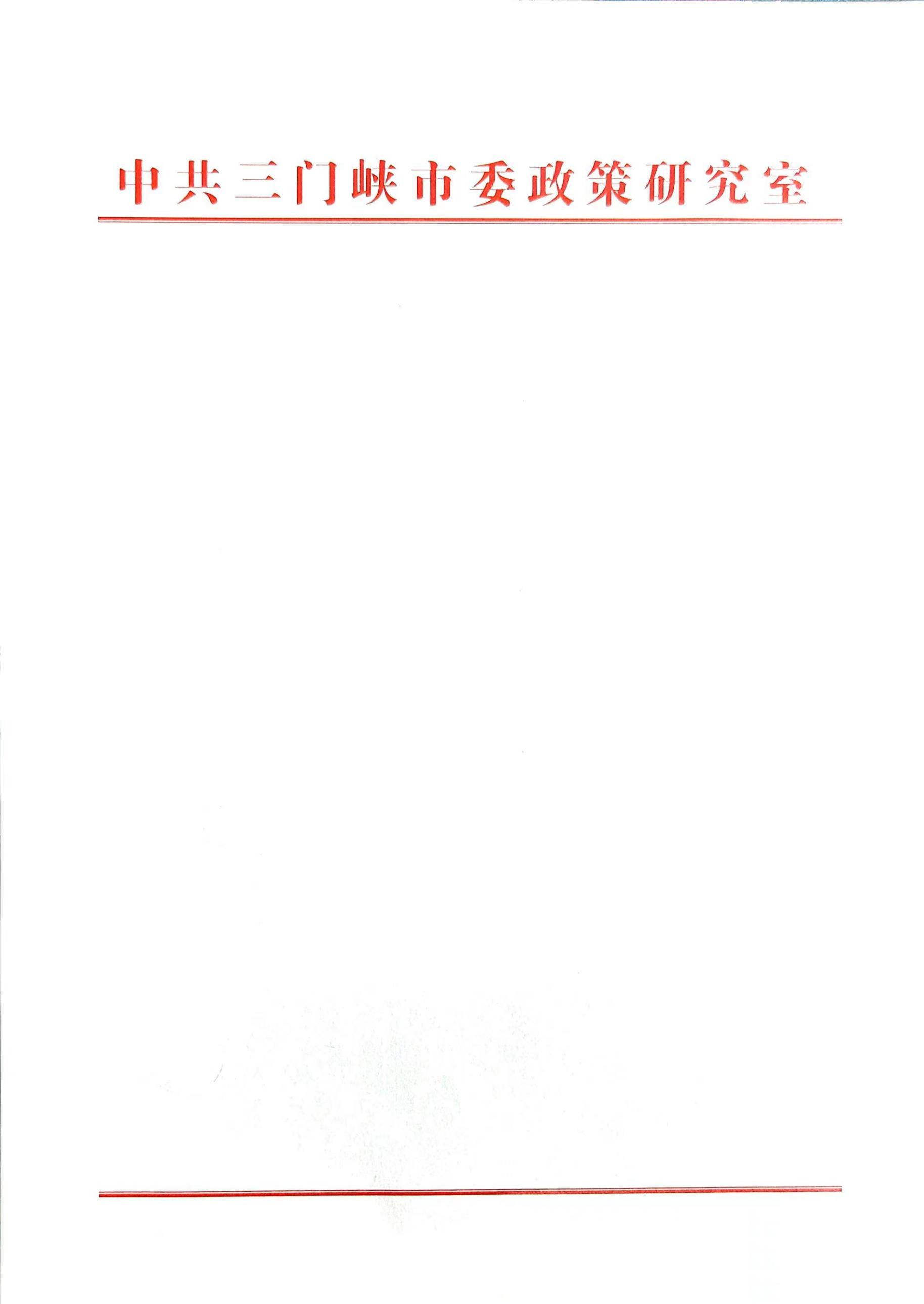 中共三门峡市委政策研究室部门整体自评报告（2022年度）一、基本情况（一）年度部门总目标及主要任务中共三门峡市委政策研究室年度部门总目标有两项，一是贯彻落实中央、省委及市委全面深化改革决策部署，推动中央、河南及三门峡市各项改革举措落实；二是服务市委决策研究，服务市委重要文稿的起草和综合性研究工作。主要任务有两项，一是紧紧围绕全市工作大局，积极谋划，超前工作，确保为领导当好参谋、搞好服务。紧紧围绕中央和省委确定的大政方针，着眼于我市确定的发展战略和发展目标等重大问题，服务好中心工作。二是扎实开展调查研究。明确责任单位和具体责任人, 对课题目标、方法步骤、完成时间等提出明确要求；着力提升文稿质量，根据市委工作安排，树立主动意识、精品意识，高质量完成好领导讲话、情况报告、重要文件等起草工作，不断提升以文辅政水平；坚持办好机关刊物。坚持办好市委机关刊物《三门峡工作》和室刊《领导参阅》。针对以上两点总目标安排两项预算项目经费，即“全面深化改革经费”和“办刊和调研经费”。（二）年度部门整体预算绩效目标、绩效指标设定情况“全面深化改革经费”项目绩效指标下设“产出指标”、“效益指标”和“满意度”指标三个一级指标，设立二级指标6个，三级指标9个。“办刊和调研经费”项目绩效指标下设“成本指标”、“产出指标”、“效益指标”和“满意度”指标四个一级指标，设立二级指标6个，三级指标11个。二、绩效自评工作开展情况全面贯彻落实“全面实施绩效管理要求”，加快构建以绩效为导向的预算机制，在绩效目标设置、绩效运行监控、绩效结果运用等方面，采取多种措施，提高财政资金使用效益。根据财政预算管理要求，市委政研室从履职效能、管理效率、运行成本、服务满意度、可持续性方面，对2022年度专项支出开展绩效自评。自评范围覆盖内设6个科室和1个财政全供事业单位。涵盖履职效能情况、管理效率情况、运行成本控制情况、服务满意度指标完成情况和可持续影响情况等6个方面。以办公室为责任科室，成立绩效自评小组，经过会议研究审议，形成绩效自评结果。三、综合评价结论经过绩效自评，我单位认为，在2022年度的工作中，市委政研室（改革办）紧紧围绕市委工作大局，认真贯彻落实党的二十大精神，坚持想在先、谋在前、做在先，努力出思想、出政策、出精品，为我市加快建强省际区域中心城市贡献政研改革力量。预算指标完成度总体较好，完成了全年绩效目标管理任务。四、绩效目标实现情况分析（一）部门资金情况分析2022年度，我单位获得项目预算批复全年数37万元，全年执行数24.79万元，资金使用符合规定、高效节俭，较好地支持了我单位年度主要任务的完成。（二）项目绩效指标完成情况分析1.投入管理指标完成情况分析投入管理指标方面，我单位工作目标管理同年度履职目标密切相关，工作任务和绩效指标科学合理。预算编制准确完整，决算报表真实一致，资金使用合规，预决算公开及时，资产管理合规有效。绩效监控全面覆盖，评价结果应用到位。2.产出指标完成情况分析产出指标方面，我单位提供信息服务完整，重大改革项目有序推进，重要文稿按时起草。通过在全市开展针对性调研活动，形成调研报告，较好地完成了2022年度重点课题调研任务。3.效益指标完成情况分析效益指标方面，我单位资料信息均及时公开，文稿行文流畅，合格率高，文件成果利用到位，获得了领导批阅和肯定，得到了广大人民群众的认可。五、发现的主要问题及改进措施通过自评，发现我单位预算执行率偏低，主要原因是2022年度因疫情的持续性影响，导致我单位改革培训班没有开展，培训费未支出。我单位将认真梳理支付程序，优化支付流程，建立科学合规的财务报账制度，提高资金支付的及时性，从而提高预算资金的使用效率。六、绩效自评结果拟应用和公开情况我单位绩效自评结果拟应用于未来的工作建议安排、全市重点改革任务以及全市重点调研课题项目中，使得绩效自评结果更好地服务于单位工作质量的改善、效率的提高。绩效自评结果将按照全市统一安排开展公开工作。七、绩效自评工作的经验、问题和建议暂无相关意见和建议。中共三门峡市委政策研究室                          2023年4月19日